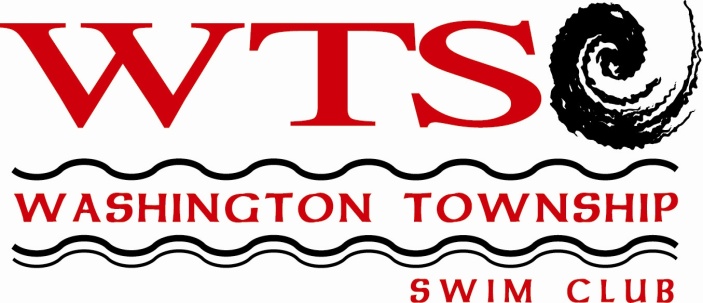 November 12, 2018Dear Coaches:Welcome to the WTSC Holiday Championships Invitational at North Central High School November 16-18. We are looking forward to hosting 850 swimmers from all over the Midwest, which will make for a fun and fast meet.  This letter is to provide a few reminders and highlight a couple of logistical requests.  We encourage you to communicate much of this information to any of your coaches that will be on deck, as well as, parents and/or spectators.Coaches Credentials:  We want to remind all coaches to make sure that all of your credentials are up-to-date.  No one will be allowed on the pool deck without proper and updated credentials.  Please pass this reminder along to your assistant coaches.Clerk of Course:  Because we are expecting 850 swimmers and many spectators, it was necessary for us to reallocate our volunteer resources to other essential positions so that our meet will run smoothly and efficiently.  We will not be providing a Clerk of Course as stated in the Meet Announcement.  Please make sure your 10 and under swimmers are at the blocks in a timely manner so that we can keep the meet moving.Spectators & Swimmers:   We are anticipating many swimmers and spectators and we look forward to providing them a great swim meet experience.  However, with that said, please have your swimmers pack lightly for the pool deck and to be respectful of other clubs’ space. Also, we understand that spectator seating will be tight so highly encourage spectators and swimmers to take advantage of our “camping area,” which is located through the doors opposite the natatorium.  Deck Photography: No one will be allowed on the pool deck for videotaping or photography unless they have applied and been approved for media credentials through Indiana Swimming.  Credentials must be provided to security before deck entrance will be permitted.Friday Night:  Warm-ups are scheduled for 3:30 p.m.  North Central High School does not dismiss until 2:40 pm.  Please plan to arrive NO earlier than 3:00 p.m. so that the buses have time to exit the campus.Saturday and Sunday:  Please pack your teams in tightly.  We have room for everyone with a little help. Please respect each team’s space.   Please refer to the meet announcement for warm-up and meet start times.  As a reminder, distance event swimmers must provide their own lap counter and timers.Admissions: An “all sessions pass” is $22.  “All day pass” is $10.  Each “session pass” is $6.   Finals are free.  Preliminary heat sheets will be $2 and there will be no charge for finals heat sheets.  Note that parking is free.Meet Mobile:  Heat sheets will also be available via Meet Mobile, in addition to meet results.Concessions and Vendors:  We will have a wide variety of snacks and drinks for purchase at our concession stand.  Making Waves USA swimwear and other vendors will be onsite.  Guest Timer Reminder:  If your team has been asked to provide guest timers, please make sure to forward Julie Spicer the names of those timing for your Club so we can make sure they receive free admission and access to Hospitality.Again, we are excited to be hosting you, your swimmers and spectators for a fun and fast meet!   If you have any questions, you may contact Julie Spicer by email at jspicerwtsc@gmail.com or Emily Wolfe at emguibs@aol.com.Sincerely,Julie Spicer			Emily Wolfe			Meet Director			Meet Director	TeamFridaySaturday 1Saturday 2Sunday 1Sunday 2TotalHeat22CON22CY22ELK22FA22TIDE22GCAT22GRE22HWSA22LST22LEB22MVSC22PIKE22RIV22SSC224ZSC224